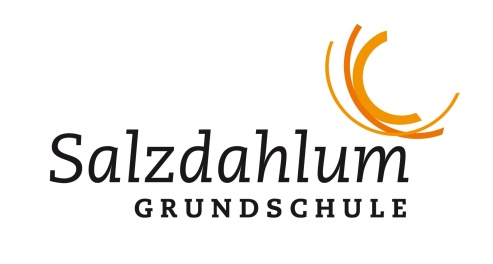 HALBJAHRESPLANUNG1. Schulhalbjahr 2017-18Dienstbesprechung (Schwerpunkt Ziele)08.08.2017Dienstbesprechung (Schwerpunkt Hort)23.08.2017Elternabend Klasse 128.08.2017Schulvereinssitzung30.08.2017Bücherbus31.08.2017Elternabend Klasse 331.08.2017Dienstbesprechung (Schwerpunkt Medien)05.09.2017MiniMathematikum - Klasse 207.09.2017MiniMathematikum - Klasse 3 08.09.2017Mathematik zum Anfassen - Klasse 408.09.2017Schulelternratssitzung11.09.2017Dienstbesprechung / Fachkonferenz Religion19.09.2017Erste-Hilfe-Kurs (Kollegium)20.09.2017Bücherbus28.09.2017Schulaktion: Gemeinsames Frühstück29.09.2017Herbstferien 02.10. bis 13.10.2017Dienstbesprechung (Schwerpunkt Methoden) / Förderkonferenzen Klassen 1 bis 417.10.2017     Schulhofpflegetag21.10.2017Elterngespräche23.10. bis 26.10.2017Gottesdienst zum Thema Martin Luther27.10.2017Kurzferien zum Reformationstag30.10. bis 31.10.2017Theater „Geheimsache Igel“ - Klasse 3ein Tag zwischen dem 01.11. und 03.11.2017Dienstbesprechung / Fachkonferenz Sachunterricht02.11.2017Methodentag Klassen 1 bis 409.11.2017Bücherbus09.11.2017Schülerrat13.11.2017Dienstbesprechung (Schwerpunkt Deutsch)14.11.2017Dienstbesprechung / Gesamtkonferenz29.11.2017Bücherbus07.12.2017Theaterfahrt - Jim Knopf im Lessingtheater11.12.2017Dienstbesprechung (Schwerpunkt Weihnachten)12.12.2017Weihnachtsbasteln 18.12. und 19.12.2017Forum21.12.2017Weihnachtsferien22.12.2017 bis 05.01.2018Dienstbesprechung09.01.2018Dienstbesprechung / Zeugniskonferenzen Kl. 2,3,423.01.2018Schulausflug ins paläon25.01.2017Zeugnisausgabe31.01.2018Zeugnisferien01.02. bis 02.02.2018